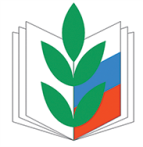 ПРОФСОЮЗ РАБОТНИКОВ НАРОДНОГО ОБРАЗОВАНИЯ И НАУКИ РОССИЙСКОЙ ФЕДЕРАЦИИЗАБАЙКАЛЬСКАЯ КРАЕВАЯ ОРГАНИЗАЦИЯ ПРЕЗИДИУМ ПОСТАНОВЛЕНИЕ27 декабря 2018 г.                        г. Чита                                               № 17О проведении краевой научно-практической конференции, посвященной 100-летию студенческого профсоюзного движения1. В соответствии с планом проведения «Года студенческого профсоюзного движения», объявленного  Общероссийским Профсоюзом образования в 2019 году, в Забайкальской краевой организации Профсоюза провести 28 марта 2019 года краевую научно-практическую конференцию«Студенческое профсоюзное движение: история, опыт, перспективы развития».2.    Положение о краевой научно-практической конференции  утвердить (приложение №1).3. Программу подготовки научно-практической  конференции утвердить (приложение №2).4. Оргкомитет краевой  научно-практической  конференции утвердить (приложение №3).5. Ответственность за выполнение данного постановления возложить на Окуневу Н.И. и Сазонову В.Т.Председатель краевой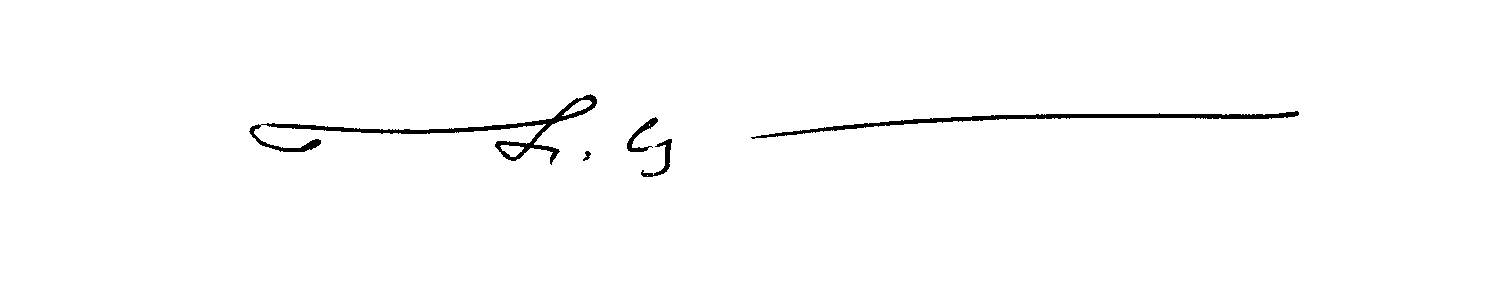  организации                                                                        Н.ОкуневаПриложение №1Положениео региональной (краевой) научно-практической конференции«Студенческое профсоюзное движение: история, опыт, перспективы развития».1.  Общие положения1.1.  Региональная (краевая) научно-практическая конференция  проводится в г. Чите в  рамках мероприятий Забайкальской краевой организации Общероссийского Профсоюза образования в связи со 100-летием студенческого профсоюзного движения.2.  Цели и задачи конференции2.1. Основной целью конференции является повышение степени участия студенчества в  профсоюзном движении, в реализации молодежной политики ФНПР и программы развития Общероссийского Профсоюза образования.2.2. Задачами конференции являются:формирование активной позиции студентов, их представителей по вопросам реализации  молодежной политики профсоюзов;распространение новых форм работы студенческих профсоюзных организаций как одной из основных форм студенческого самоуправления на основе опыта развития студенческого профсоюзного движения в стране и крае.3.  Учредители и организаторы конференции3.1.  Организаторами конференции являются:Забайкальская краевая организация Профсоюза работников народного образования и науки РФ;Министерство образования, науки и молодежной политики Забайкальского края края;Ассоциация (Совет) директоров образовательных организаций среднего профессионального образования;Координационный Совет председателей первичных профсоюзных организаций учреждений СПО при крайкоме Профсоюза. 4.Участники конференции:студенты образовательных организаций высшего и профессионального образования;преподаватели образовательных организаций высшего и профессионального образования;аспиранты, магистранты;председатели первичных профсоюзных организаций студентов и объединенных профсоюзных организаций;профсоюзный актив. 5.  Проведение конференции5.1.  Программа конференции предусматривает проведение пленарного заседания и  принятие итоговой резолюции.5.2.  Конференция проводится 28 марта 2019 г. в Большом зале Федерации профсоюзов Забайкалья.5.3.  Для участия в работе конференции и издания материалов необходимо представить в оргкомитет до 15 марта 2019 г. заявку (приложение 2), а также тезисы выступлений и докладов в электронном виде по e-mail: obcom.chita@mail.ruc пометкой «Студенческое профсоюзное движение – научно-практическая конференция».Требования к оформлению выступленияТекст должен быть подготовлен в редакторе MicrosoftWord со следующими параметрами:
• размер – А4 с полями сверху, снизу, слева и справа по 25 мм;
• шрифт – TimesNewRoman;
• стиль – обычный;
• кегль – 14;
• межстрочное расстояние – одинарное;
• красная строка – 1,25 см;
• выравнивание – по ширине.
Материалы оформляются в следующем порядке:название доклада; ФИО автора(ов);сокращенное название организации; текст доклада, объемом не более 5 страниц.Номера библиографических ссылок в тексте даются в квадратных скобках, а их список – в конце текста со сплошной нумерацией. Источники и литература в списке перечисляются в алфавитном порядке, одному номеру соответствует 1 источник. Ссылки расставляются вручную. Подстрочные сноски не допускаются!Материалы докладов, не удовлетворяющие указанным требованиям и присланные позднее установленного срока, не рассматриваются и обратно не высылаются.Всем участникам конференции вручаются дипломы участника.Адрес оргкомитета: г. Чита, ул.Ленина, д. 90. Комитет Забайкальской краевой организации  Профсоюза работников народного образования и науки РФ.Контактные телефоны: 8914 5228373 сот., 83022-359014раб. – Окунева Нина Ивановна89145225362 сот., 83022-264475 раб. – Сазонова Вера ТимофеевнаПриложение ЗАЯВКА НА УЧАСТИЕ в научно-практической конференции«Студенческое профсоюзное движение: история, опыт, перспективы развития»Наименование организации (учреждение) ______________________________________________________________________________________________________________________________Почтовый адрес организации (учреждения) _________________________________________________________________________________________________________________________________Контактный телефон _______________________Факс____________________E-mail ____________________________________________________________Фамилия, имя, отчество (полностью) участника ________________________________________________________________________________________Преподавателям – занимаемая должность __________________________________________________________________Студентам – курс, факультет, группа_____________________________________________________________________________________________________Тема выступления _______________________________________________________________________________________________________________________________________________________________________________________________________________________________________________Предложения в итоговую резолюцию конференции__________________________________________________________________________________________________________________________________________________________________________________________________________________Дата заезда ________________________________________________________Дата отъезда _______________________________________________________Потребность в гостинице__________________________________________Руководитель организации _________________________________ПодписьМ. П.Приложение №2Программа подготовки краевой научно-практической конференции «Студенческое профсоюзной движение: история, опыт, перспективы развития» 28 марта 2019 г.Приложение №3ОргкомитетРегиональной (краевой) научно-практической конференции«Студенческое профсоюзное движение:история, опыт, перспективы развития»МероприятиедатаответственныйСогласование проекта программы конференции, плана подготовки к конференции, информационного письма для рассылки и др.24-28.12.2018Окунева Н.И.Сазонова В.Т.Подготовка и рассылка в вузы, другие регионы информационного письма о конференции 10-11 январяОкунева Н.И.Балабон С.О.Подготовка и рассылка приглашений и программы участникам конференции11 мартаСазонова В.Т.Балабон С.О.Размещение информации на сайте краевой организации, Министерства образования края, на сайтах образовательных организаций 10 январяСазонова В.Т.Подготовка, распространение пресс-релизов о конференции4, 22 мартаСазонова В.Т.Организация взаимодействия с образовательными организациями высшего и среднего профессионального образования, профсоюзными организациями Январь-мартЧлены оргкомитетаУтверждение программы конференции20 марта Окунева Н.И.оргкомитетПриемка заявок на участие в конференцииДо 15 мартаСазонова В.Т.Приемка тезисов для публикации в сборнике конференцииДо 15 мартаСазонова В.Т.Подготовка материалов, проекта регламента совещания, проекта решения конференции20 марта Окунева Н.И.Зимирев Г.И.Сазонова В.Т.Подготовка публикаций в СМИапрельСазонова В.Т.Организационно- техническое обеспечение конференции Оформление зала проведения конференции28 марта Корженко Г.Н.Юдин А.И.Подготовка сертификата участника (дизайн, печать)Январь-18 марта Сазонова В.Т.Сидоренко Н.Л.Организация проживания для приезжих участников 28 марта Балабон С.О.Организация обеда для приезжих участников конференции и членов оргкомитета28 марта Балабон С.О.Проведение конференции28 марта Окунева Н.И.оргкомитетИздание сборника  материалов апрельСазонова В.Т.Зимирев Г.И.Члены оргкомитета:Председатель  – Окунева Нина Ивановна, председатель Забайкальской краевой организации Общероссийского Профсоюза образования, канд.социол.наук.Члены:1. Зимирев Георгий Иванович, председатель РОО «Забайкальское педагогическое общество», канд.социол.наук.2. Сазонова Вера Тимофеевна, зав. отделом по связям с общественностью аппарата комитета краевой организации Профсоюза3. по согласованию с ЗабГУ4. Сидоренко Наталья Леонидовна, председатель первичной профсоюзной организации студентов ЗабГУ5.Сизых Ольга Леонидовна, председатель КСП СПО при комитете краевой организации Профсоюза6.  по согласованию с Министерством образования края7. по согласованию с Ассоциацией директоров образовательных организаций среднего профессионального образования.